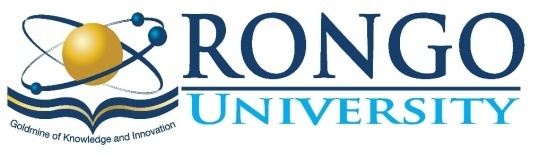 OFFICE OF THE REGISTRAR, ACADEMIC AFFAIRSWeb:www.rongovarsity.ac.ke										P.O Box 103 – 40404Email: regaa@rongovarsity.ac.ke										RONGO, KENYA								Date: 10th August, 2021NOTICE TO ALL STUDENTSAll Continuing students are advised to physically report to the University on 23rd August, 2021 for first semester studies in the 2021/2022 academic year. Students are urged to pay the requisite fees and register for the courses online on or before reporting. Please always observe the Ministry of Health regulations to protect yourself and others against Covid -19. Prof. Joseph AguyohREGISTRAR, ACADEMIC AFFAIRSCopy		Vice-Chancellor		Deputy Vice-Chancellor, Administration, Finance and Planning		Deputy Vice-Chancellor, Academic and Students Affairs		Finance OfficerAll Deans (Please circulate to all Departments in the School)RUSA ChairpersonCoordinator, Off CampusChairperson Timetabling CommitteeHoD, ICT – Please upload on the University websiteAll Notice Boards